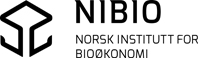 
ANALYSEREKVISISJONPlantevernmidler i vegetabiler og korn/fôr
ANALYSEREKVISISJONPlantevernmidler i vegetabiler og korn/fôr
ANALYSEREKVISISJONPlantevernmidler i vegetabiler og korn/fôr
ANALYSEREKVISISJONPlantevernmidler i vegetabiler og korn/fôr
ANALYSEREKVISISJONPlantevernmidler i vegetabiler og korn/fôr
ANALYSEREKVISISJONPlantevernmidler i vegetabiler og korn/fôr
ANALYSEREKVISISJONPlantevernmidler i vegetabiler og korn/fôr
ANALYSEREKVISISJONPlantevernmidler i vegetabiler og korn/fôr
ANALYSEREKVISISJONPlantevernmidler i vegetabiler og korn/fôr
ANALYSEREKVISISJONPlantevernmidler i vegetabiler og korn/fôr
ANALYSEREKVISISJONPlantevernmidler i vegetabiler og korn/fôr
ANALYSEREKVISISJONPlantevernmidler i vegetabiler og korn/fôr
ANALYSEREKVISISJONPlantevernmidler i vegetabiler og korn/fôr
ANALYSEREKVISISJONPlantevernmidler i vegetabiler og korn/fôr
ANALYSEREKVISISJONPlantevernmidler i vegetabiler og korn/fôr
ANALYSEREKVISISJONPlantevernmidler i vegetabiler og korn/fôr
ANALYSEREKVISISJONPlantevernmidler i vegetabiler og korn/fôr
ANALYSEREKVISISJONPlantevernmidler i vegetabiler og korn/fôr
ANALYSEREKVISISJONPlantevernmidler i vegetabiler og korn/fôr
ANALYSEREKVISISJONPlantevernmidler i vegetabiler og korn/fôr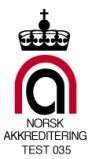   Oppdragsgiver: (SKRIV TYDELIG)  Oppdragsgiver: (SKRIV TYDELIG)  Oppdragsgiver: (SKRIV TYDELIG)  Oppdragsgiver: (SKRIV TYDELIG)  Oppdragsgiver: (SKRIV TYDELIG)  Oppdragsgiver: (SKRIV TYDELIG)  Oppdragsgiver: (SKRIV TYDELIG)  Oppdragsgiver: (SKRIV TYDELIG)  Oppdragsgiver: (SKRIV TYDELIG)  Oppdragsgiver: (SKRIV TYDELIG)  Oppdragsgiver: (SKRIV TYDELIG)  Oppdragsgiver: (SKRIV TYDELIG)  Oppdragsgiver: (SKRIV TYDELIG)  Oppdragsgiver: (SKRIV TYDELIG)Kopimottaker:Kopimottaker:Kopimottaker:Kopimottaker:Kopimottaker:Kopimottaker:Kopimottaker:Kopimottaker:Kopimottaker:Kopimottaker:Kopimottaker:Kopimottaker:Firmanavn:       Kontaktperson:      Firmanavn:       Kontaktperson:      Firmanavn:       Kontaktperson:      Firmanavn:       Kontaktperson:      Firmanavn:       Kontaktperson:      Firmanavn:       Kontaktperson:      Firmanavn:       Kontaktperson:      Firmanavn:       Kontaktperson:      Firmanavn:       Kontaktperson:      Firmanavn:       Kontaktperson:      Firmanavn:       Kontaktperson:      Firmanavn:       Kontaktperson:      Firmanavn:       Kontaktperson:      Firmanavn:       Kontaktperson:      Navn:      Navn:      Navn:      Navn:      Navn:      Navn:      Navn:      Navn:      Navn:      Navn:      Navn:      Navn:      Adresse:      Adresse:      Adresse:      Adresse:      Adresse:      Adresse:      Adresse:      Adresse:      Adresse:      Adresse:      Adresse:      Adresse:      Adresse:      Adresse:      Adresse:      Adresse:      Adresse:      Adresse:      Adresse:      Adresse:      Adresse:      Adresse:      Adresse:      Adresse:      Adresse:      Adresse:      Postnr/sted:                                       Postnr/sted:                                       Postnr/sted:                                       Postnr/sted:                                       Postnr/sted:                                       Postnr/sted:                                       Postnr/sted:                                       Postnr/sted:                                       Postnr/sted:                                       Postnr/sted:                                       Postnr/sted:                                       Postnr/sted:                                       Postnr/sted:                                       Postnr/sted:                                       Postnr/sted:           Postnr/sted:           Postnr/sted:           Postnr/sted:           Postnr/sted:           Postnr/sted:           Postnr/sted:           Postnr/sted:           Postnr/sted:           Postnr/sted:           Postnr/sted:           Postnr/sted:           Tlf:      E-post:      Tlf:      E-post:      Tlf:      E-post:      Tlf:      E-post:      Tlf:      E-post:      Tlf:      E-post:      Tlf:      E-post:      Tlf:      E-post:      Tlf:      E-post:      Tlf:      E-post:      Tlf:      E-post:      Tlf:      E-post:      Tlf:      E-post:      Tlf:      E-post:      Tlf:      E-post:      Tlf:      E-post:      Tlf:      E-post:      Tlf:      E-post:      Tlf:      E-post:      Tlf:      E-post:      Tlf:      E-post:      Tlf:      E-post:      Tlf:      E-post:      Tlf:      E-post:      Tlf:      E-post:      Tlf:      E-post:      Fakturaadresse:       Fakturaadresse:       Fakturaadresse:       Fakturaadresse:       Fakturaadresse:       Fakturaadresse:       Fakturaadresse:       Fakturaadresse:       Fakturaadresse:       Fakturaadresse:       Fakturaadresse:       Fakturaadresse:       Fakturaadresse:       Fakturaadresse:       Fakturaadresse:       Fakturaadresse:       Fakturaadresse:       Fakturaadresse:       Fakturaadresse:       Fakturaadresse:       Fakturaadresse:       Fakturaadresse:       Fakturaadresse:       Fakturaadresse:       Fakturaadresse:       Fakturaadresse:       Prøvested:      Prøvested:      Prøvested:      Prøvested:      Prøvested:      Prøvested:      Prøvested:      Prøvested:      Prøvested:      Prøvested:      Prøvested:      Prøvested:      Prøvested:      Prøvested:      Prøvetaker:      Prøvetaker:      Prøvetaker:      Prøvetaker:      Prøvetaker:      Prøvetaker:      Prøvetaker:      Prøvetaker:      Prøvetaker:      Prøvetaker:      Prøvetaker:      Prøvetaker:      Merking	Merking	Merking	Merking	Merking	Merking	Prøvemateriale Prøvemateriale Prøvemateriale Prøvemateriale Prøvemateriale Prøvemateriale Prøvemateriale Prøvemateriale Prøvemateriale Økologisk ?Økologisk ?Økologisk ?Økologisk ?OpprinnelseslandOpprinnelseslandOpprinnelseslandOpprinnelseslandOpprinnelseslandDato
prøveuttakDato
prøveuttak12345678910Analysemetode(r):# Ikke akkreditertAnalysemetode(r):# Ikke akkreditertAnalysemetode(r):# Ikke akkreditert M93 og M86
Begge multimetoderGC-MS/MS, LC-MS/MS M93 og M86
Begge multimetoderGC-MS/MS, LC-MS/MS M93 og M86
Begge multimetoderGC-MS/MS, LC-MS/MS M93
GC-MS/MS multi M93
GC-MS/MS multi M93
GC-MS/MS multi M93
GC-MS/MS multi M86
LC-MS/MS multi M86
LC-MS/MS multi M86
LC-MS/MS multi M84
GC/MS 
Ditiokarbamater M84
GC/MS 
Ditiokarbamater M84
GC/MS 
Ditiokarbamater M84
GC/MS 
Ditiokarbamater M90
LC-MS/MS
Sure herbicider M90
LC-MS/MS
Sure herbicider M90
LC-MS/MS
Sure herbicider M90
LC-MS/MS
Sure herbicider M92 
LC-MS/MS
Etefon M92 
LC-MS/MS
Etefon M94#
LC-MS/MS
Kvartære ammoniumforbindelser M94#
LC-MS/MS
Kvartære ammoniumforbindelser M94#
LC-MS/MS
Kvartære ammoniumforbindelser M94#
LC-MS/MS
Kvartære ammoniumforbindelser M96
LC-MS/MS 
Glyfosat M96
LC-MS/MS 
Glyfosat M100
LC-MS/MS 
Klormekvat, mepi-kvat og cyromazin# M100
LC-MS/MS 
Klormekvat, mepi-kvat og cyromazin# M100
LC-MS/MS 
Klormekvat, mepi-kvat og cyromazin# M104
LC-MS/MS 
Klorat og perklorat M104
LC-MS/MS 
Klorat og perklorat M104
LC-MS/MS 
Klorat og perklorat M104
LC-MS/MS 
Klorat og perklorat M114
LC-MS/MS
Bromid M114
LC-MS/MS
Bromid M114
LC-MS/MS
Bromid M118#
LC-MS/MS 
Dikvat og parakvat M118#
LC-MS/MS 
Dikvat og parakvat M118#
LC-MS/MS 
Dikvat og parakvat M118#
LC-MS/MS 
Dikvat og parakvat M118#
LC-MS/MS 
Dikvat og parakvat M118#
LC-MS/MS 
Dikvat og parakvatAndre metoder:      Andre metoder:      Andre metoder:      Andre metoder:      Andre metoder:      Andre metoder:      Andre metoder:      Andre metoder:      Svarfrist (regnes som virkedager):
*Må avtales på forhånd og må leveres før kl 12.Svarfrist (regnes som virkedager):
*Må avtales på forhånd og må leveres før kl 12.Svarfrist (regnes som virkedager):
*Må avtales på forhånd og må leveres før kl 12.Svarfrist (regnes som virkedager):
*Må avtales på forhånd og må leveres før kl 12.Svarfrist (regnes som virkedager):
*Må avtales på forhånd og må leveres før kl 12.Svarfrist (regnes som virkedager):
*Må avtales på forhånd og må leveres før kl 12.Svarfrist (regnes som virkedager):
*Må avtales på forhånd og må leveres før kl 12.Svarfrist (regnes som virkedager):
*Må avtales på forhånd og må leveres før kl 12. Normal,3 uker Normal,3 uker Normal,3 uker 1 uke 
(25% tillegg) 1 uke 
(25% tillegg) 1 uke 
(25% tillegg) 1 uke 
(25% tillegg) 1 uke 
(25% tillegg) 1 uke 
(25% tillegg) 1 uke 
(25% tillegg) 1 uke 
(25% tillegg) 48-72 timer *
(50% tillegg) 48-72 timer *
(50% tillegg) 48-72 timer *
(50% tillegg) 24 timer *
(100% tillegg) 24 timer *
(100% tillegg) 24 timer *
(100% tillegg) 24 timer *
(100% tillegg)Minste svarfrist for M84 og M96 er 3 virkedager. Må avtales på forhånd og må leveres før kl 12. Minste svarfrist for M84 og M96 er 3 virkedager. Må avtales på forhånd og må leveres før kl 12. Minste svarfrist for M84 og M96 er 3 virkedager. Må avtales på forhånd og må leveres før kl 12. Minste svarfrist for M84 og M96 er 3 virkedager. Må avtales på forhånd og må leveres før kl 12. Minste svarfrist for M84 og M96 er 3 virkedager. Må avtales på forhånd og må leveres før kl 12. Minste svarfrist for M84 og M96 er 3 virkedager. Må avtales på forhånd og må leveres før kl 12. Minste svarfrist for M84 og M96 er 3 virkedager. Må avtales på forhånd og må leveres før kl 12. Minste svarfrist for M84 og M96 er 3 virkedager. Må avtales på forhånd og må leveres før kl 12. Minste svarfrist for M84 og M96 er 3 virkedager. Må avtales på forhånd og må leveres før kl 12. Minste svarfrist for M84 og M96 er 3 virkedager. Må avtales på forhånd og må leveres før kl 12. Minste svarfrist for M84 og M96 er 3 virkedager. Må avtales på forhånd og må leveres før kl 12. Minste svarfrist for M84 og M96 er 3 virkedager. Må avtales på forhånd og må leveres før kl 12. Minste svarfrist for M84 og M96 er 3 virkedager. Må avtales på forhånd og må leveres før kl 12. Minste svarfrist for M84 og M96 er 3 virkedager. Må avtales på forhånd og må leveres før kl 12. Minste svarfrist for M84 og M96 er 3 virkedager. Må avtales på forhånd og må leveres før kl 12. Minste svarfrist for M84 og M96 er 3 virkedager. Må avtales på forhånd og må leveres før kl 12. Minste svarfrist for M84 og M96 er 3 virkedager. Må avtales på forhånd og må leveres før kl 12. Minste svarfrist for M84 og M96 er 3 virkedager. Må avtales på forhånd og må leveres før kl 12. Minste svarfrist for M84 og M96 er 3 virkedager. Må avtales på forhånd og må leveres før kl 12. Minste svarfrist for M84 og M96 er 3 virkedager. Må avtales på forhånd og må leveres før kl 12. Minste svarfrist for M84 og M96 er 3 virkedager. Må avtales på forhånd og må leveres før kl 12. Minste svarfrist for M84 og M96 er 3 virkedager. Må avtales på forhånd og må leveres før kl 12. Minste svarfrist for M84 og M96 er 3 virkedager. Må avtales på forhånd og må leveres før kl 12. Minste svarfrist for M84 og M96 er 3 virkedager. Må avtales på forhånd og må leveres før kl 12. Minste svarfrist for M84 og M96 er 3 virkedager. Må avtales på forhånd og må leveres før kl 12. Minste svarfrist for M84 og M96 er 3 virkedager. Må avtales på forhånd og må leveres før kl 12. Tilleggsopplysninger:Ønskes kontroll utført iht. forskrift eller regelverk? Angi hvilket.Tilleggsopplysninger:Ønskes kontroll utført iht. forskrift eller regelverk? Angi hvilket.Tilleggsopplysninger:Ønskes kontroll utført iht. forskrift eller regelverk? Angi hvilket.Tilleggsopplysninger:Ønskes kontroll utført iht. forskrift eller regelverk? Angi hvilket.Tilleggsopplysninger:Ønskes kontroll utført iht. forskrift eller regelverk? Angi hvilket.Tilleggsopplysninger:Ønskes kontroll utført iht. forskrift eller regelverk? Angi hvilket.Tilleggsopplysninger:Ønskes kontroll utført iht. forskrift eller regelverk? Angi hvilket.Tilleggsopplysninger:Ønskes kontroll utført iht. forskrift eller regelverk? Angi hvilket.Ref. avtaler/kontrakt/prosjekt:Ref. avtaler/kontrakt/prosjekt:Ref. avtaler/kontrakt/prosjekt:Ref. avtaler/kontrakt/prosjekt:Ref. avtaler/kontrakt/prosjekt:Ref. avtaler/kontrakt/prosjekt:Ref. avtaler/kontrakt/prosjekt:Ref. avtaler/kontrakt/prosjekt:Se www.nibio.no/lab for informasjon om laboratoriet ansvar i forbindelse med oppdrag.Se www.nibio.no/lab for informasjon om laboratoriet ansvar i forbindelse med oppdrag.Se www.nibio.no/lab for informasjon om laboratoriet ansvar i forbindelse med oppdrag.Se www.nibio.no/lab for informasjon om laboratoriet ansvar i forbindelse med oppdrag.Se www.nibio.no/lab for informasjon om laboratoriet ansvar i forbindelse med oppdrag.Se www.nibio.no/lab for informasjon om laboratoriet ansvar i forbindelse med oppdrag.Se www.nibio.no/lab for informasjon om laboratoriet ansvar i forbindelse med oppdrag.Se www.nibio.no/lab for informasjon om laboratoriet ansvar i forbindelse med oppdrag.Se www.nibio.no/lab for informasjon om laboratoriet ansvar i forbindelse med oppdrag.Se www.nibio.no/lab for informasjon om laboratoriet ansvar i forbindelse med oppdrag.Se www.nibio.no/lab for informasjon om laboratoriet ansvar i forbindelse med oppdrag.Se www.nibio.no/lab for informasjon om laboratoriet ansvar i forbindelse med oppdrag.Se www.nibio.no/lab for informasjon om laboratoriet ansvar i forbindelse med oppdrag.Se www.nibio.no/lab for informasjon om laboratoriet ansvar i forbindelse med oppdrag.Se www.nibio.no/lab for informasjon om laboratoriet ansvar i forbindelse med oppdrag.Se www.nibio.no/lab for informasjon om laboratoriet ansvar i forbindelse med oppdrag.Se www.nibio.no/lab for informasjon om laboratoriet ansvar i forbindelse med oppdrag.Se www.nibio.no/lab for informasjon om laboratoriet ansvar i forbindelse med oppdrag.Se www.nibio.no/lab for informasjon om laboratoriet ansvar i forbindelse med oppdrag.Se www.nibio.no/lab for informasjon om laboratoriet ansvar i forbindelse med oppdrag.Se www.nibio.no/lab for informasjon om laboratoriet ansvar i forbindelse med oppdrag.Se www.nibio.no/lab for informasjon om laboratoriet ansvar i forbindelse med oppdrag.Se www.nibio.no/lab for informasjon om laboratoriet ansvar i forbindelse med oppdrag.Se www.nibio.no/lab for informasjon om laboratoriet ansvar i forbindelse med oppdrag.Se www.nibio.no/lab for informasjon om laboratoriet ansvar i forbindelse med oppdrag.Se www.nibio.no/lab for informasjon om laboratoriet ansvar i forbindelse med oppdrag.Innsenders signatur med dato:Innsenders signatur med dato:Innsenders signatur med dato:Innsenders signatur med dato:Innsenders signatur med dato:Innsenders signatur med dato:Innsenders signatur med dato:Innsenders signatur med dato:Prøvene sendes: NIBIO Bioteknologi og plantehelse
                               v/Pesticider og naturstoffkjemi                                                      Telefon:                        Epost:
                               ATT: PRØVEMOTTAK, Høgskoleveien 7, 1433 ÅS                        40604100                     pesticidlab@nibio.noPrøvene sendes: NIBIO Bioteknologi og plantehelse
                               v/Pesticider og naturstoffkjemi                                                      Telefon:                        Epost:
                               ATT: PRØVEMOTTAK, Høgskoleveien 7, 1433 ÅS                        40604100                     pesticidlab@nibio.noPrøvene sendes: NIBIO Bioteknologi og plantehelse
                               v/Pesticider og naturstoffkjemi                                                      Telefon:                        Epost:
                               ATT: PRØVEMOTTAK, Høgskoleveien 7, 1433 ÅS                        40604100                     pesticidlab@nibio.noPrøvene sendes: NIBIO Bioteknologi og plantehelse
                               v/Pesticider og naturstoffkjemi                                                      Telefon:                        Epost:
                               ATT: PRØVEMOTTAK, Høgskoleveien 7, 1433 ÅS                        40604100                     pesticidlab@nibio.noPrøvene sendes: NIBIO Bioteknologi og plantehelse
                               v/Pesticider og naturstoffkjemi                                                      Telefon:                        Epost:
                               ATT: PRØVEMOTTAK, Høgskoleveien 7, 1433 ÅS                        40604100                     pesticidlab@nibio.noPrøvene sendes: NIBIO Bioteknologi og plantehelse
                               v/Pesticider og naturstoffkjemi                                                      Telefon:                        Epost:
                               ATT: PRØVEMOTTAK, Høgskoleveien 7, 1433 ÅS                        40604100                     pesticidlab@nibio.noPrøvene sendes: NIBIO Bioteknologi og plantehelse
                               v/Pesticider og naturstoffkjemi                                                      Telefon:                        Epost:
                               ATT: PRØVEMOTTAK, Høgskoleveien 7, 1433 ÅS                        40604100                     pesticidlab@nibio.noPrøvene sendes: NIBIO Bioteknologi og plantehelse
                               v/Pesticider og naturstoffkjemi                                                      Telefon:                        Epost:
                               ATT: PRØVEMOTTAK, Høgskoleveien 7, 1433 ÅS                        40604100                     pesticidlab@nibio.noPrøvene sendes: NIBIO Bioteknologi og plantehelse
                               v/Pesticider og naturstoffkjemi                                                      Telefon:                        Epost:
                               ATT: PRØVEMOTTAK, Høgskoleveien 7, 1433 ÅS                        40604100                     pesticidlab@nibio.noPrøvene sendes: NIBIO Bioteknologi og plantehelse
                               v/Pesticider og naturstoffkjemi                                                      Telefon:                        Epost:
                               ATT: PRØVEMOTTAK, Høgskoleveien 7, 1433 ÅS                        40604100                     pesticidlab@nibio.noPrøvene sendes: NIBIO Bioteknologi og plantehelse
                               v/Pesticider og naturstoffkjemi                                                      Telefon:                        Epost:
                               ATT: PRØVEMOTTAK, Høgskoleveien 7, 1433 ÅS                        40604100                     pesticidlab@nibio.noPrøvene sendes: NIBIO Bioteknologi og plantehelse
                               v/Pesticider og naturstoffkjemi                                                      Telefon:                        Epost:
                               ATT: PRØVEMOTTAK, Høgskoleveien 7, 1433 ÅS                        40604100                     pesticidlab@nibio.noPrøvene sendes: NIBIO Bioteknologi og plantehelse
                               v/Pesticider og naturstoffkjemi                                                      Telefon:                        Epost:
                               ATT: PRØVEMOTTAK, Høgskoleveien 7, 1433 ÅS                        40604100                     pesticidlab@nibio.noPrøvene sendes: NIBIO Bioteknologi og plantehelse
                               v/Pesticider og naturstoffkjemi                                                      Telefon:                        Epost:
                               ATT: PRØVEMOTTAK, Høgskoleveien 7, 1433 ÅS                        40604100                     pesticidlab@nibio.noPrøvene sendes: NIBIO Bioteknologi og plantehelse
                               v/Pesticider og naturstoffkjemi                                                      Telefon:                        Epost:
                               ATT: PRØVEMOTTAK, Høgskoleveien 7, 1433 ÅS                        40604100                     pesticidlab@nibio.noPrøvene sendes: NIBIO Bioteknologi og plantehelse
                               v/Pesticider og naturstoffkjemi                                                      Telefon:                        Epost:
                               ATT: PRØVEMOTTAK, Høgskoleveien 7, 1433 ÅS                        40604100                     pesticidlab@nibio.noPrøvene sendes: NIBIO Bioteknologi og plantehelse
                               v/Pesticider og naturstoffkjemi                                                      Telefon:                        Epost:
                               ATT: PRØVEMOTTAK, Høgskoleveien 7, 1433 ÅS                        40604100                     pesticidlab@nibio.noPrøvene sendes: NIBIO Bioteknologi og plantehelse
                               v/Pesticider og naturstoffkjemi                                                      Telefon:                        Epost:
                               ATT: PRØVEMOTTAK, Høgskoleveien 7, 1433 ÅS                        40604100                     pesticidlab@nibio.noPrøvene sendes: NIBIO Bioteknologi og plantehelse
                               v/Pesticider og naturstoffkjemi                                                      Telefon:                        Epost:
                               ATT: PRØVEMOTTAK, Høgskoleveien 7, 1433 ÅS                        40604100                     pesticidlab@nibio.noPrøvene sendes: NIBIO Bioteknologi og plantehelse
                               v/Pesticider og naturstoffkjemi                                                      Telefon:                        Epost:
                               ATT: PRØVEMOTTAK, Høgskoleveien 7, 1433 ÅS                        40604100                     pesticidlab@nibio.noPrøvene sendes: NIBIO Bioteknologi og plantehelse
                               v/Pesticider og naturstoffkjemi                                                      Telefon:                        Epost:
                               ATT: PRØVEMOTTAK, Høgskoleveien 7, 1433 ÅS                        40604100                     pesticidlab@nibio.noPrøvene sendes: NIBIO Bioteknologi og plantehelse
                               v/Pesticider og naturstoffkjemi                                                      Telefon:                        Epost:
                               ATT: PRØVEMOTTAK, Høgskoleveien 7, 1433 ÅS                        40604100                     pesticidlab@nibio.noPrøvene sendes: NIBIO Bioteknologi og plantehelse
                               v/Pesticider og naturstoffkjemi                                                      Telefon:                        Epost:
                               ATT: PRØVEMOTTAK, Høgskoleveien 7, 1433 ÅS                        40604100                     pesticidlab@nibio.noPrøvene sendes: NIBIO Bioteknologi og plantehelse
                               v/Pesticider og naturstoffkjemi                                                      Telefon:                        Epost:
                               ATT: PRØVEMOTTAK, Høgskoleveien 7, 1433 ÅS                        40604100                     pesticidlab@nibio.noPrøvene sendes: NIBIO Bioteknologi og plantehelse
                               v/Pesticider og naturstoffkjemi                                                      Telefon:                        Epost:
                               ATT: PRØVEMOTTAK, Høgskoleveien 7, 1433 ÅS                        40604100                     pesticidlab@nibio.noPrøvene sendes: NIBIO Bioteknologi og plantehelse
                               v/Pesticider og naturstoffkjemi                                                      Telefon:                        Epost:
                               ATT: PRØVEMOTTAK, Høgskoleveien 7, 1433 ÅS                        40604100                     pesticidlab@nibio.noWilab nr.: Wilab nr.: Wilab nr.: Wilab nr.: Wilab nr.: Wilab nr.: Wilab nr.: Wilab nr.: Mottatt: Mottatt: Mottatt: Mottatt: Mottatt: Mottatt: Mottatt: Registrert:Registrert:Registrert:Registrert:Registrert:Registrert:Registrert:Registrert:Registrert:Registrert:Registrert: